ZADANIA Z OKRĘGAMIZADANIE 1 Wykaż, że pole figury w kształcie serca jest równe polu koła o średnicy AB.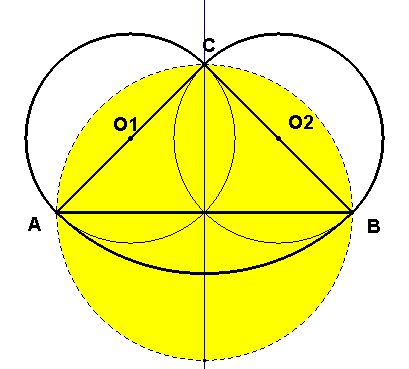 ZADANIE 2Wykaż, że pole figury zwanej zalinonem jest równe polu koła o średnicy PQ.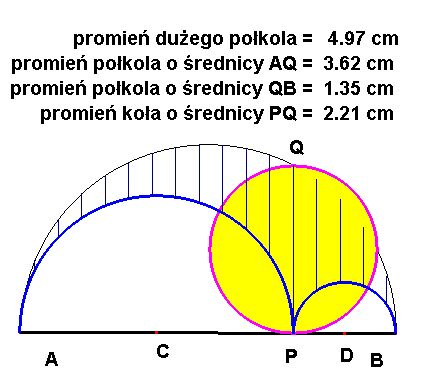 ZADANIE 3Wykaż, że pola księżyców Hipokratesa widocznych na rysunku obok są równe polu trójkąta, z bazie którego zbudowane są odpowiednie łuki zamykające księżyce.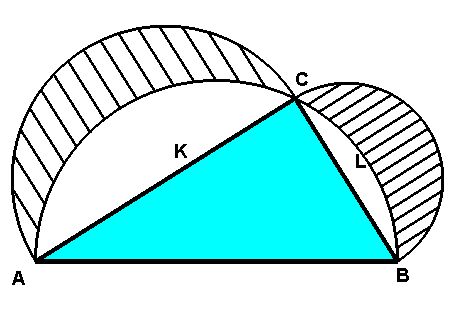 ZADANIE 4Szczególnym przypadkiem księżyców Hipokratesa jest lunula. Wykaż, że jej pole jest równe polu trójkąta widocznego na rysunku obok.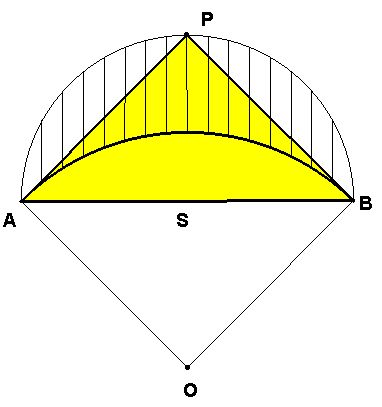 ZADANIE 5Wykaż, że pola zakreskowanych figur są równe.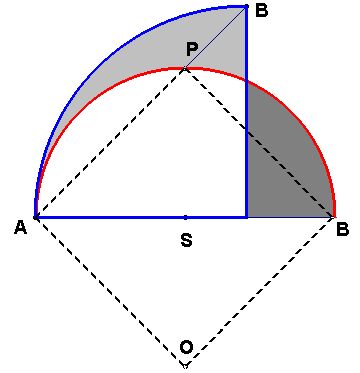 ZADANIE 6Wykaż, że pole figury zwanej salinonem jest równe polu koła o średnicy PQ.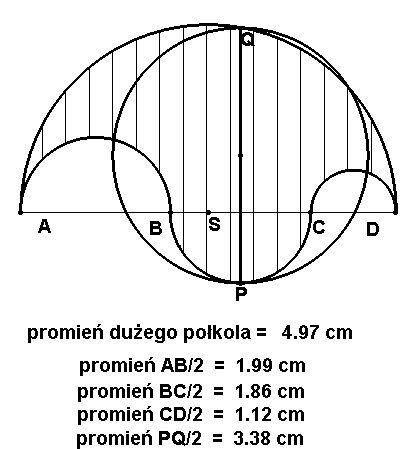 ZADANIE 7Poniższa figura to znak linii lotniczych Korei. Znana już była w Chinach. Uzasadnij, że pole każdej z części YING-YANG, na które rozdzieliły koło odpowiednio poprowadzone łuki są równe.  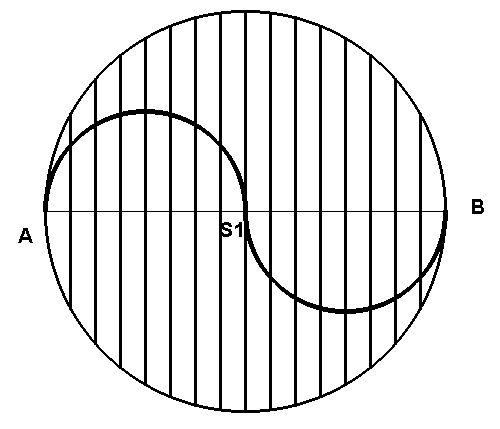 ZADANIE 8Podobnie wykaż, że pola tych figur też są równe.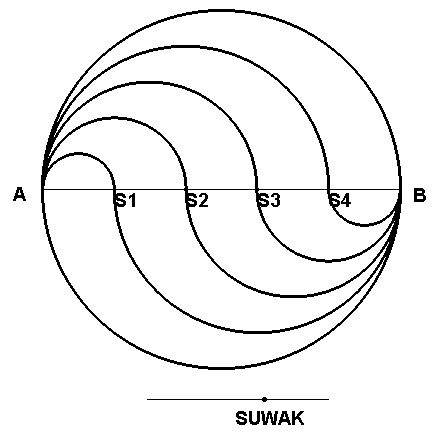 